У К Р А Ї Н А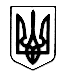     ХМІЛЬНИЦЬКА МІСЬКА РАДА  Вінницької  області  Р І Ш Е Н Н Я № 911«05» листопада 2021 р.						                              22 сесії  міської ради   					8  скликання                                                                                                                               Про зміни в структурі та штатному розписі управління праці та соціального захисту населення Хмільницької міської ради     З метою реалізації державної політики в сфері соціального захисту населення на території Хмільницької міської територіальної громади, враховуючи Закон України “Про верифікацію та моніторинг державних виплат”, постанову Кабінету Міністрів України від 18.02.2016 р. № 136 “Про затвердження Порядку здійснення верифікації та моніторингу державних виплат” (зі змінами), постанову Кабінету Міністрів України від 06.10.2021 р . № 1035 “Деякі питання здійснення державного контролю/моніторингу за дотриманням вимог законодавства під час надання соціальної підтримки, соціальних послуг та за дотриманням прав дітей”,  беручи до уваги інформацію Головного управління Національної соціальної сервісної служби у Вінницькій області від 25.10.2021 р. № 02-101 та службову записку начальника управління праці та соціального захисту населення Хмільницької міської ради І.Я.Тимошенко 02.11.2021 р. №02-4161 /01-23, керуючись статтями 26, 59 Закону України «Про місцеве самоврядування в Україні», міська радаВ И Р І Ш И Л А :           1.Вивести зі структури управління праці та соціального захисту населення Хмільницької міської ради:           -  сектор державних соціальних інспекторів.            2.Вивести зі штатного розпису управління праці та соціального захисту населення Хмільницької міської ради посади:- головний державний соціальний інспектор – 1 штатна одиниця;- державний соціальний інспектор – 1 штатна одиниця.           3.Ввести до структури управління праці та соціального захисту населення Хмільницької міської ради:- сектор контролю за наданням соціальної підтримки.           4.Ввести до штатного розпису управління праці та соціального захисту населення Хмільницької міської ради посади:- завідувач сектору контролю за наданням соціальної підтримки – 1 штатна одиниця;- головний спеціаліст сектору контролю за наданням соціальної підтримки-1 штатна одиниця. 5. Затвердити структуру  управління праці та соціального захисту населення Хмільницької міської ради у новій редакції згідно додатку 1.          6.Начальнику управління праці та соціального захисту населення Хмільницької міської ради (І.Я.Тимошенко):-  внести відповідні зміни до штатного розпису;-  забезпечити дотримання вимог КЗпП України.          7.Визнати таким, що втратив чинність додаток 1 до рішення 9 сесії міської ради 8 скликання від 26.03.2021 року № 414 «Про зміни в структурі та штатному розписі управління праці та соціального захисту населення Хмільницької міської ради та територіального центру соціального обслуговування (надання соціальних послуг) Хмільницької міської ради».	8.Організаційному відділу Хмільницької міської ради відобразити відповідні зміни в оригіналі документу  згідно пункту 7  цього рішення.          9.Контроль за виконанням даного рішення покласти на постійні комісії міської ради з питань законності, антикорупційної політики, охорони громадського порядку, регламенту, соціального захисту населення та депутатської діяльності (голова комісії Калачик В.М.) та з питань планування соціально-економічного розвитку, бюджету, фінансів, підприємництва, торгівлі та послуг, інвестиційної та регуляторної політики(голова комісії  Кондратовець Ю.Г.).Міський  голова                                                               Микола ЮРЧИШИНДодаток 1до рішення  22 сесії Хмільницької міської ради 8 скликання                                                                                                                                                                   від 05.11.2021р.  № 911С Т Р У К Т У Р А     УПРАВЛІННЯ  ПРАЦІ  ТА СОЦІАЛЬНОГО ЗАХИСТУ НАСЕЛЕННЯ ХМІЛЬНИЦЬКОЇ МІСЬКОЇ РАДИ      Секретар міської ради                                                                                                                     Павло КРЕПКИЙ